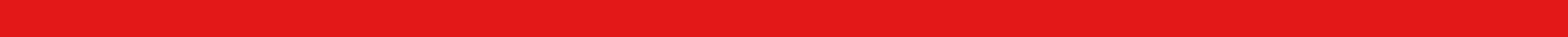 Memòria justificativa del servei: [títol del projecte]Ajuts dels Cupons a la Indústria 4.0Indicació de la categoria de l’actuació (marqueu una de les opcions)    Cupó Diagnosi Indústria 4.0                Cupó Implantació Indústria 4.0[Nom empresa sol·licitant] + logo sol·licitantNom i dataImportant:Signatura digital del Representant legal Empresa BeneficiariSignatura digital del Representant legal Proveïdor/sJustificació del servei contractat i resultats aconseguitsAbast i resultats aconseguitsExplicació de les activitats realitzades i resultats aconseguits.Quines millores en l’àmbit de la industria 4.0 s’espera obtenir del servei un cop finalitzat.Per a la tipologia de cupons de diagnosi 4.0, adjunteu còpia del pla de transformació cap a la indústria 4.0 generat.[Escriure aquí el contingut]PRESSUPOST EXECUTAT DEL SERVEI SUBVENCIONATDescripció de les despeses executades i vinculades al servei realitzat. Detallar la dedicació en hores efectuades en cadascuna de les activitats del servei rebut per part de l’entitat TECNIO o assessor acreditat contractat. [Escriure aquí el contingut]QUALITAT DEL PROVEÏDOR/S Detallar el grau de satisfacció amb l’entitat TECNIO o assessors acreditats contractats que han prestat el servei.[Escriure aquí el contingut]DESVIACIONSExplicació de les desviacions i canvis efectuats en la proposta del servei descrit en la sol·licitud inicial. D’existir desviacions, cal argumentar que els canvis efectuats han permès l’assoliment dels objectius previstos en l’actuació plantejada inicialment.
Notes. Les desviacions poden ser del tipus: 1) Canvi de contingut/abast. 2) Econòmiques o 3) Altres.Cal tenir en compte que segons s’especifica a les bases reguladores, no es permeten modificacions en les condicions fixades en la resolució inicial de concessió de la subvenció, incloent el termini d'execució de l'actuació subvencionada, excepte en cas de canvi de proveïdor del servei objecte de subvenció a l'empara d'aquestes bases i, en particular, si escau, de la base 4.8, quan es produeixin les circumstàncies previstes a l'article 19.4 de la Llei 38/2003, de 17 de novembre, general de subvencions i en tot supòsit de modificació necessària de conformitat amb qualsevol disposició legal.[Escriure aquí el contingut]